معرفی پرسشنامه استاندارد دینداریپرسشنامه استاندارد دینداری به منظور سنجش ميزان دينداري فرد مسلمان و بر اساس هنجار جامعه ي ايراني ساخته شده است . اين پرسشنامه در سه خرده مقياس التزام ديني، باور ديني و عواطف ديني ساخته شده است.مولفه های پرسشنامهتعریف مفهومی متغییر پرسشنامه دین جامعه را متحد، همبستگی اجتماعی را تقویت و انسجام اجتماعی را حفظ می کند. دین همچنین یگانگی افراد جامعه را با همدیگر تقویت و جدایی آنان را از اعضای دیگر گروه ها تشدید می کند. دین می تواند انسجام های گروهی را فراهم آورده ،افراد را در قالب همکیشانی معتقد به جهان بینی و ایدئولوژی خاصی در برابر سایر گروهها و اجتماعات متناظر دسته بندی نماید (سراج زاده و همکاران،1392).مقیاس  پرسشنامه این پرسشنامه بر اساس مقیاس لیکرت (هرگز،1؛ بندرت،2؛ گاهی اوقات،3؛معمولا،4؛ اکثر اوقات؛5؛همیشه 6) میباشد. ( توجه مقیاس لیکرت در انتهای پرسشنامه کاملا توضیح داده شده است.)کاملا مخالفمکاملا موافقم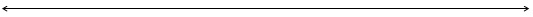 تحلیل بر اساس میزان نمره پرسشنامه بر اساس این روش از تحلیل شما نمرههای به دست آمده را  جمع کرده و سپس بر اساس جدول زیر قضاوت کنید.توجه داشته باشید میزان امتیاز های زیر برای یک پرسشنامه است در صورتی که به طور مثال شما 10 پرسشنامه داشته باشید باید امتیاز های زیر را ضربدر 10 کنید:مثال: حد پایین نمرات پرسشنامه به طریق زیر بدست آمده استتعداد سوالات پرسشنامه* 1 = حد پایین نمرهدر صورتی که نمرات پرسشنامه بین 102 تا 230 باشد،  میزان دینداری در این جامعه ضعیف می باشد.در صورتی که نمرات پرسشنامه بین 230 تا 357 باشد، میزان دینداری در سطح متوسطی می باشد.در صورتی که نمرات بالای 357 باشد، میزان دینداری بسیار خوب می باشد.روایی و پایایی پرسشنامه قابلیت اعتماد یا پایایی یک ابزار عبارت است از درجه ثبات آن در اندازه گیری هر آنچه اندازه میگیرد یعنی اینکه ابزار اندازهگیری در شرایط یکسان تا چه اندازه نتایج یکسانی به دست میدهد. پایایی این پرسشنامه توسط سراج زاده و همکاران (1392) با آزمون آلفای کرونباخ با استفاده از نرم افزار  بالای spss  بدست آمده است که به ترتیب زیر می باشد.منبع:سید حسین سراج زاده، فاطمه جواهری، سمیه ولایتی خواجه. (1392). دین و سلامت: آزمون اثر دینداری بر سلامت در میان نمونه‌ای از دانشجویان. جامعه شناسی كاربردی. 1. 77-55.برخی از افراد دیدگاه‌ها و رفتارهای زیر را دارند شما تا چه اندازه با دیدگاه‌ها و رفتارهای این افراد موافق هستید؟هرگزبندرتگاهی اوقاتمعمولاًاکثر اوقاتهمیشههمه امور زندگی بدست خداست.پیامبران هدایت کننده انسان به سوی خدا هستند.وجود قیامت برای اجرای عدالت خداوند ضروری است.خداوند از همه انگیزه‌های پنهانی آگاه است.دین زندگی فردی و اجتماعی انسان را هدایت می‌کند.زندگی بدون ارتباط با خدا بی معناست.کامل‌ترین برنامه را برای سعادت انسان دین اسلام ارائه داده است.ابراز خشم علیه ستمگران یک وظیفه دینی است.امام حسین (ع) الگوی آزادمردی و آزادگی است.روز قیامت خداوند ممکن است از حق خود بگذرد و از حق مردم نمی‌گذرد.همه قوانین الهی دارای حکمت و مصلحت است.تجربه من نشان داده در دعاهایی که مستجاب نمی‌شود خیری نهفته است.هر آنچه که برای سعادت بشری لازم است در قرآن آمده است.بهترین تجربه‌های دینی من وقتی بوده که هنگام عبادت و دعا احساس روحانی خاصی داشته‌ام.دین راهنمای خوشبختی انسانها در زندگی است.هر نیکی که به انسان رسد از جانب خداست و هر بدی که به او رسد از جانب خود انسان است.دین اسلام پاسخگوی نیازهای اجتماعی جوامع بشری است.با ظهور منجی عالم بشریت جهان پر از عدل وداد خواهد شد.مرگ پایان زندگی نیست بلکه مرحله دیگری از زندگی جاوید است.به عالم غیب ایمان دارم.هنگام دعا کردن احساس می‌کنم خدا به من توجه ویژه‌ای دارد.انسان فقط با استفاده از دستورات پیامبران می‌تواند به سعادت کامل برسد.توسل به اولیای الهی از مهم‌ترین راه‌های ارتباط با خداست.یاد خدا آرامش قلبی در دلم ایجاد می‌کنند.حقوق اقلیت‌های دینی را رعایت می‌کنم.خدا را به خاطر نعمت‌هایی که به من داده شکر می‌کنم.در انجام وظیفه الهی از مال خودم می‌گذرم.آگاهی دینی خودم را افزایش می‌دهم.برای رضای خدا از خطای دیگران چشم پوشی می‌کنم.وظایف دینی خود را می‌شناسم.پس از تضرع به درگاه خداوند احساس می‌کنم سبک شده‌ام.به معلمان خود احترام می‌گذارم.در صورت عصبانی شدن نسبت به اطرافیان خود را کنترل می‌کنم.در خوردنی‌ها و نوشیدنی‌ها به حلال و حرام بودن آن‌ها توجه می‌کنم.اطرافیان خود را به انجام واجبات دینی تشویق می‌کنم.برای جلب رضای خدا در حل اختلافات خانوادگی تلاش می‌کنم.قرآن کریم راهنمای مناسبی برای زندگی من بوده است.نسبت به افراد با حیا احساس خوبی دارمسعی می‌کنم نماز را اول وقت بخوانم.خود را مقید به پرداخت خمس می‌دانم.برای رضای خدا با مردم مدارا می‌کنم.شکستن بی دلیل شاخه درختان را ناپسند می‌دانم.به روز قیامت اعتقاد دارم.از خدا می‌خواهم برای انجام کارها به من کمک کند.سعی می‌کنم نمازهای واجب خود را به جماعت بخوانم.اگر حکم جهاد صادر شود در آن شرکت می‌کنم.در هر موقعی راست‌گو هستم.خوش رفتاری با حیوانات را وظیفه اخلاقی خود می‌دانم.آبیاری گیاهان و درختان اطراف منزل را دوست دارم.از اهانت کنندگان نسبت به پیامبر اسلام (ع) بیزارم.به وجود فرشتگان الهی اعتقاد دارم.به پدر و مادرم احترام می‌گذارم.ادای نماز مرا از انجام عمل زشت و گناه باز می‌دارد.سعی می‌کنم راست بگویم.در معاشرت با جنس مخالف رعایت حدود اسلامی را لازم می‌دانم.بر اساس دستورات دین از افراط و تفریط پرهیز می‌کنم.لطف و محبت خدا را در زندگی احساس می‌کنم.برای دفاع از اعتقادات دینی حاضرم جان خود را فدا هم کنم.با وجود نا ملایمات در زندگی شکر گذار خدا هستم.به خاطر حفظ اعتقادات دینی خود را به خطر می‌اندازممن به اقلیت‌های دینی احترام می‌گذارم.برای حل مشکلات مردم تلاش می‌کنم.اگر عذر شرعی نداشته باشم در ماه رمضان روزه‌ می گیرم.با دیگران خوش اخلاق هستم.هرکس از من هر کمکی خواسته است به او کمک کرده‌ام.هیزم‌های خاموش نشده در کنار درختان یا طبیعت را خاموش می‌کنم.از شنیدن اخبار مربوط به نشت نفت در دریا ناراحت می‌شوم.در انجام کارها به خدا توکل می‌کنم.سعی می‌کنم برای خواندن نمازهای واجب به مسجد بروم.سوالاتحل مشکلات دیگران را به حل مشکلات خود ترجیح می‌دهم.سعی می‌کنم در انجام کارها مطابق دستورات خداوند عمل کنم.نسبت به مؤمنین علاقه ویژه‌ای دارم.ترک محرمات را ضروری می‌دانم.از اذیت شدن حیوانات توسط کودکان جلوگیری می‌کنم.بهبود رابطه بین دیگران را وظیفه خود می‌دانم.شرکت در امور خیریه را وظیفه خود می‌دانم.احساس می‌کنم خداوند مرا به خواسته‌هایم می‌رساند.در گوش دادن به آهنگ‌های مختلف موسیقی احکام شرعی را در نظر می‌گیرم.ریختن زباله در کوچه و خیابان را ناپسند می‌دانم.پشت سر کسی بدگویی نکرده‌ام.از آنچه خدا به من داده راضی و خشنودم.سعی می‌کنم نمازم قضا نشود.در صورت پناه آوردن پرنده به منزل از او به خوبی نگهداری می‌کنم.از خطای افرادی که مرا رنجانیده‌اند گذشت می‌کنم.با دشمنان اولیای خدا احساس دشمنی می‌کنم.مقید هستم قضای روزه‌هایی را که نگرفته‌ام به جا آورم.در نماز جمعه شرکت کرده‌ام.سفرهای سیاحتی را بر سفرهای زیارتی ترجیح می‌دهم.کتاب‌های دینی را مطالعه می‌کنم.آرزو می‌کنم به زیارت حرم امام رضا (ع) نایل شوم.علاقه دارم به سفر حج بروم.برای پرندگان اطراف منزل دانه و غذا می‌گذارم.سختی‌های زندگی را تحمل می‌کنم.مطالعه کتاب‌های دینی را اتلاف وقت می‌دانم.مشاهده تصاویر حرم پیامبر (ع) احساس معنوی در من ایجاد می‌کند.نمازهای واجب را اول وقت خوانده‌ام.به خاطر نعمت‌های خداوند شکر گذار او هستم.با ناکامی‌های زندگی کنار می‌آیم.آلوده کردن رودخانه‌ها را گناه بزرگ می‌دانم.در صورت وجود شرایط امر به معروف و نهی از منکر می‌کنم.از شنیدن اخبار آتش سوزی جنگل‌های هر کشوری ناراحت می‌شوم.دوست دارم حرم پیامبر اعظم (ص) را زیارت کنم.مولفه هاباور دینیعمل به وظایف دینیعواطف دینیهمیشهاکثر اوقاتمعمولاگاهی اوقاتبندرتهرگزگزينه654321امتيازحد پایین نمرهحد متوسط نمراتحد بالای نمرات102357612نام متغیرمیزان آلفای کرونباخدینداری89/0